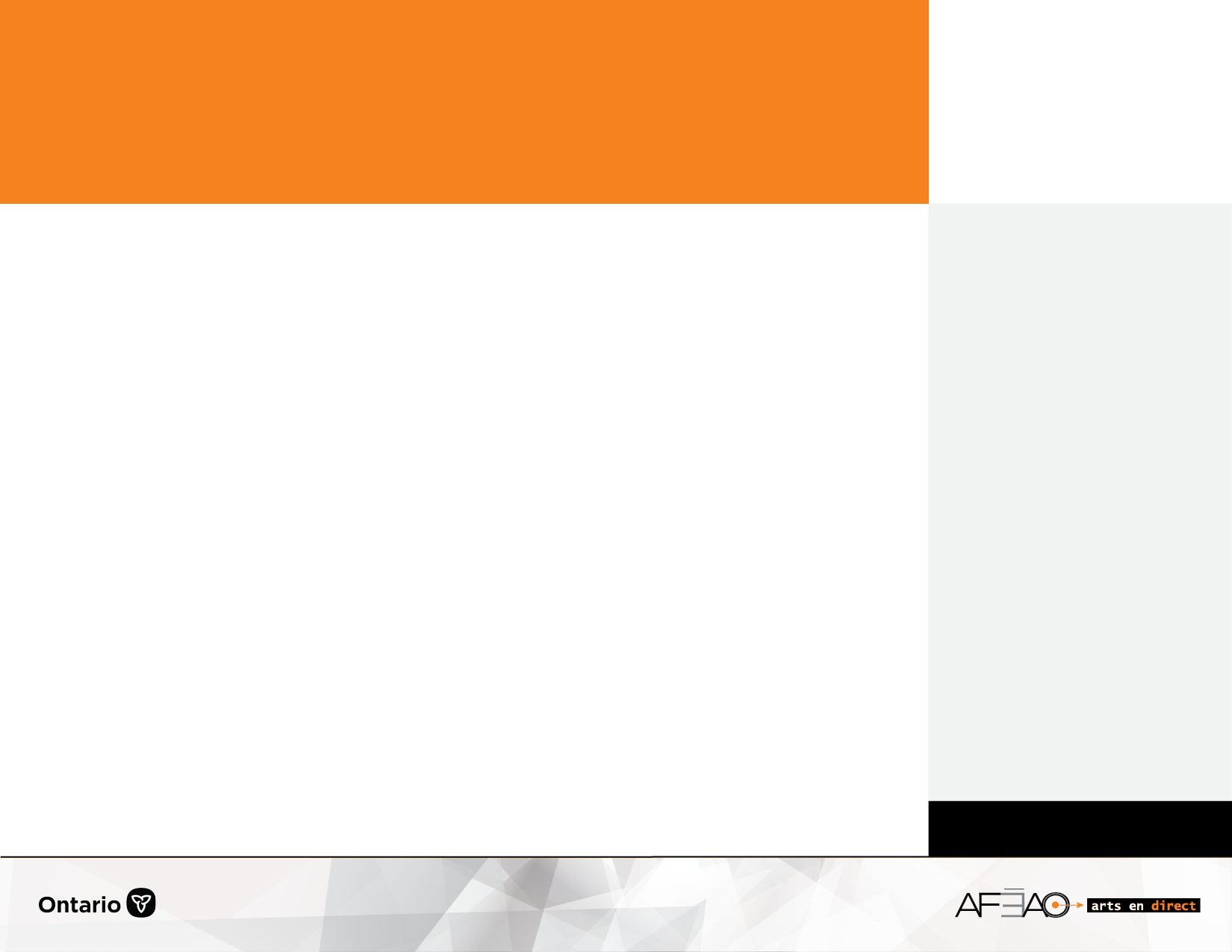 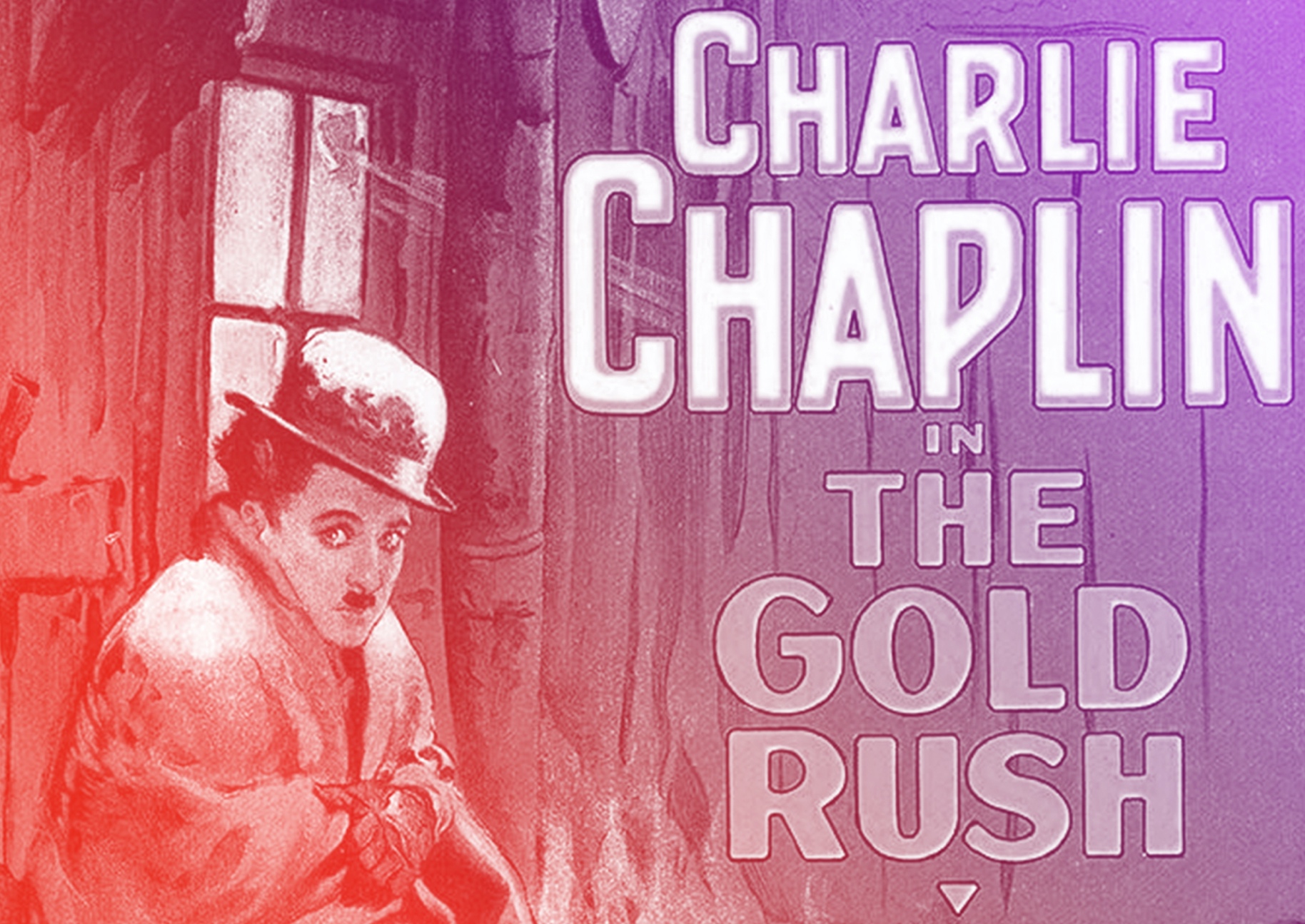 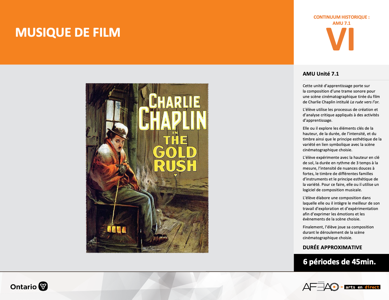 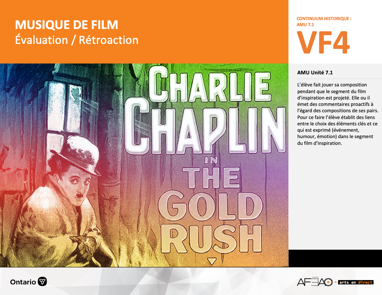 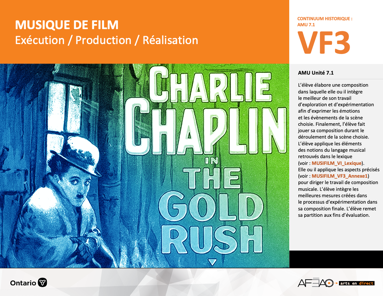 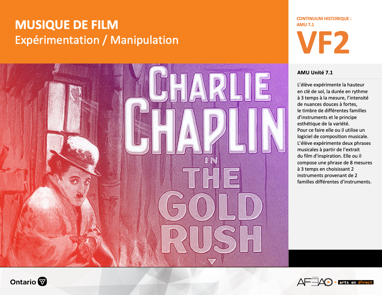 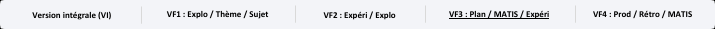 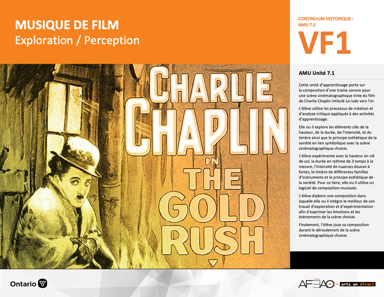 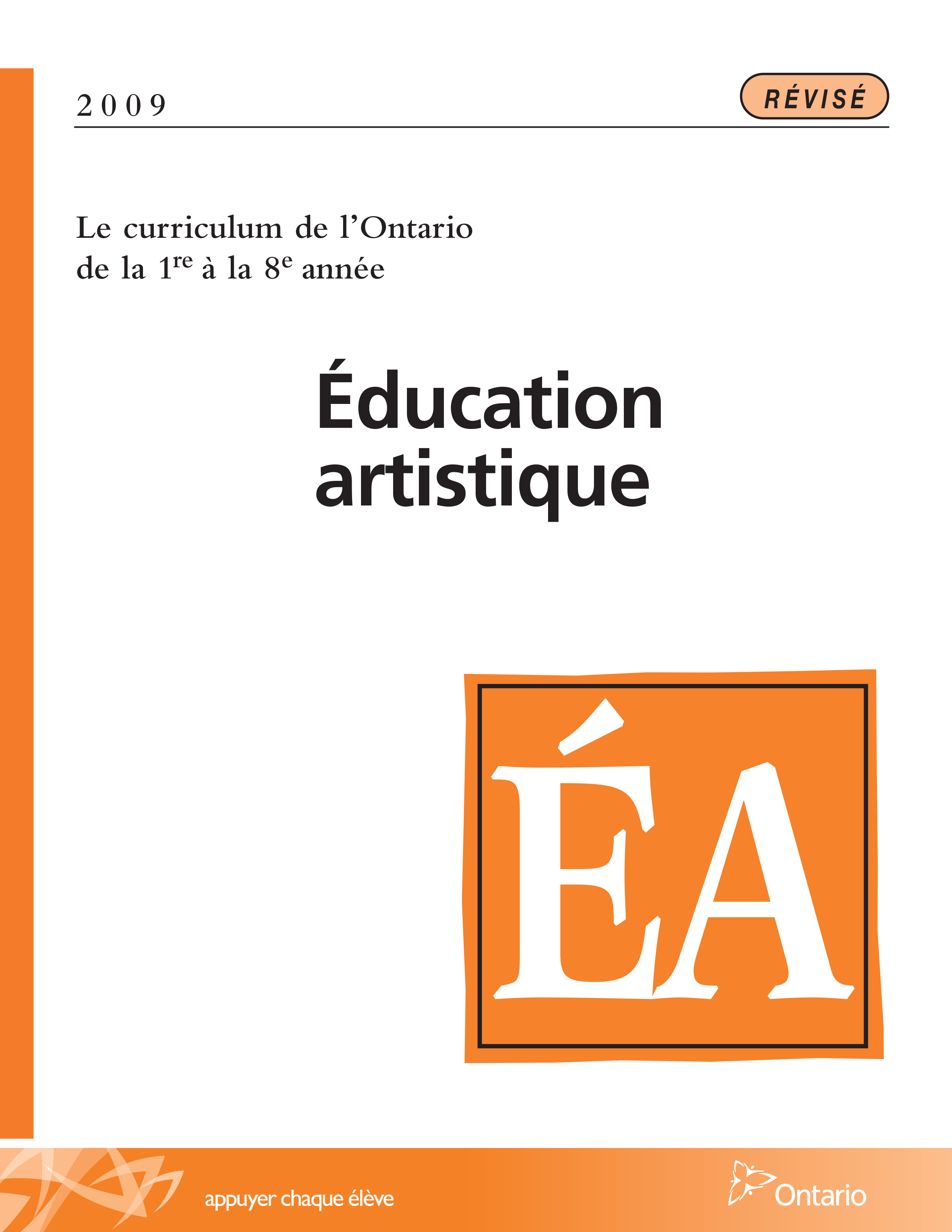 Table des matières Description Liste des attentes et contenusMusique - 7e annéeTableau des fondements théoriques à l’étudeMusique - 7e annéeDéroulementExpérimentation / Manipulation DescriptionCette unité d’apprentissage porte sur la composition d’une trame sonore pour une scène cinématographique tirée du film de Charlie Chaplin intitulé La ruée 
vers l’or. L’élève utilise les processus de création et d’analyse critique appliqués à des activités d’apprentissage. L’élève explore et expérimente les notes en clé de sol, la durée à 3 temps, l’intensité des nuances entre doux à fort, le timbre des familles de cordes, de vents, de cuivres, de percussions et le principe esthétique de la variété qui pourraient s’adapter à la scène cinématographique. Pour ce faire, elle, il ou iel utilise un logiciel de composition musicale. L’élève choisit les meilleurs des notes, rythmes, intensités et timbres pour accompagner la scène. Finalement, l’élève joue sa composition durant le déroulement 
de la scène cinématographique choisie.Description de chaque étape du déroulement VF (fragmentée) VF2 : Expérimentation / ManipulationL’élève expérimente la hauteur en clé de sol, la durée en rythme à 3 temps à la mesure, l’intensité de nuances douces à fortes, le timbre de différentes 
familles d’instruments et le principe esthétique de la variété. Pour ce faire elle, il ou iel utilise un logiciel de composition musicale. L’élève expérimente deux phrases musicales à partir de l’extrait du film d’inspiration. Elle, il ou iel compose une phrase de 8 mesures à 3 temps en choisissant 2 instruments provenant 
de 2 familles différentes d’instruments.Liste des attentes et contenus À la fin de la 7e année, l’élève doit pouvoir :MUSIQUEAttente :D1. produire en jouant des compositions en appliquant les fondements à l’étude et en suivant le processus de création artistique. D2. communiquer son analyse et son appréciation de diverses œuvres musicales en utilisant les termes justes et le processus d’analyse critique. D3. expliquer la dimension sociale et culturelle de la musique ainsi que les fondements à l’étude dans diverses œuvres musicales d’hier et d’aujourd’hui provenant d’ici et d’ailleurs. CONTENUS D’APPRENTISSAGEPour satisfaire aux attentes, l’élève doit pouvoir :Production et expression D1.1 recourir au processus de création artistique pour réaliser diverses œuvres (différentes compositions) musicales. D1.2 créer des compositions musicales en respectant des critères précis (p. ex., clés de sol, différents tempi, différents timbres, différentes mesures). D1.3 interpréter des compositions musicales dans les cadres d’un ensemble en suivant les techniques d’interprétation et les techniques instrumentales.Analyse et appréciationD2.1 recourir au processus d’analyse critique pour analyser et apprécier diverses œuvres (compositions) musicales. D2.2 analyser, à l’aide des fondements à l’étude, plusieurs courants musicaux (p. ex., les rythmes dans le reggae, le rap et le jazz). D2.3 exprimer oralement son appréciation de compositions instrumentales en dégageant les images et les émotions que ces œuvres suscitent.Connaissance et compréhensionD3.1 reconnaître les symboles et signes du langage musical traditionnel. D3.2 reconnaître les instruments et les techniques d’interprétation (d’exécution) qui caractérisent différents ensembles (p. ex., orchestres, ensemble 
de jazz, groupe de Rock). Tableau des fondements théoriques à l’étudeMUSIQUE 
FONDEMENTS À L’ÉTUDE 7E ANNÉEDéroulementExpérimentation / ManipulationMatériel, outil, équipement, préparation de l’espace Prévoyez utiliser un écran tactile, un écran intelligent ou une projection multimédia.Prévoyez utiliser des portables et tablettes afin de visionner la vidéo.Prévoyez présenter (voir : MUSIFILM_VF1_Video2).Prévoyez utiliser (voir : MUSIFILM_VF2_Logiciel).Enseignante / Enseignant Invitez les élèves à visionner la vidéo (voir : MUSIFILM_VF1_Video2).Invitez les élèves à lever la main lorsqu’elle, il ou iel entend la répétition de la mélodie.Expliquez que leur composition de 8 mesures sera également répétée pendant le déroulement de la vidéo.Expliquez que l’élève va composer une phrase musicale (notes en gamme de do et rythmes à 3 temps (voir : MUSIFILM_VF1_Exercice2) à partir 
de l’extrait d’inspiration du film à l’étude en se servant du logiciel de composition musicale.Préciser que l’élève compose une phrase de 8 mesures en ¾ (3 temps par mesure) en choisissant 2 instruments provenant de 2 familles différentes d’instruments.Préciser que la phrase de 8 mesures sera jouée par le premier instrument et que la répétition sera effectuée par le deuxième instrument.Invitez les élèves à expérimenter deux phrases mélodiques différentes selon les paramètres précisés dans la liste de vérification 
(voir : MUSIFILM_VF2_Annexe1).Circulez et répondez aux questions.Élève  Personnalise le travail et essaye davantage d’expérimenter la mélodie, le rythme, le choix d’instrument et l’intensité en composant 2 différentes phrases.Choisis la meilleure mélodie et continue à la travailler pour la rendre plus intéressante et personnelle (p. ex., ajouter un instrument, ajouter une phrase musicale, un rythme différent).Choisis deux instruments de l’orchestre retrouvés dans le logiciel (p. ex., flûte traversière (famille des bois) et trompette (famille des cuivres). Place le chiffre indicateur ¾ au début de sa partition.Compose 8 mesures à 3 temps (voir : MUSIFILM_VF1_Exercice2).Ajoute une barre de reprise à la fin des 8 mesures.Fais jouer ta composition en regardant l’extrait du film qui est projeté en mode silencieux devant la classe, au tableau interactif tout au long de l’activité.DOCUMENTS D’ACCOMPAGNEMENTMUSIFILM_VI_LexiqueMUSIFILM_VF1_Video2MUSIFILM_VF1_Exercice2MUSIFILM_VF2_LogicielMUSIFILM_VF2_Annexe1